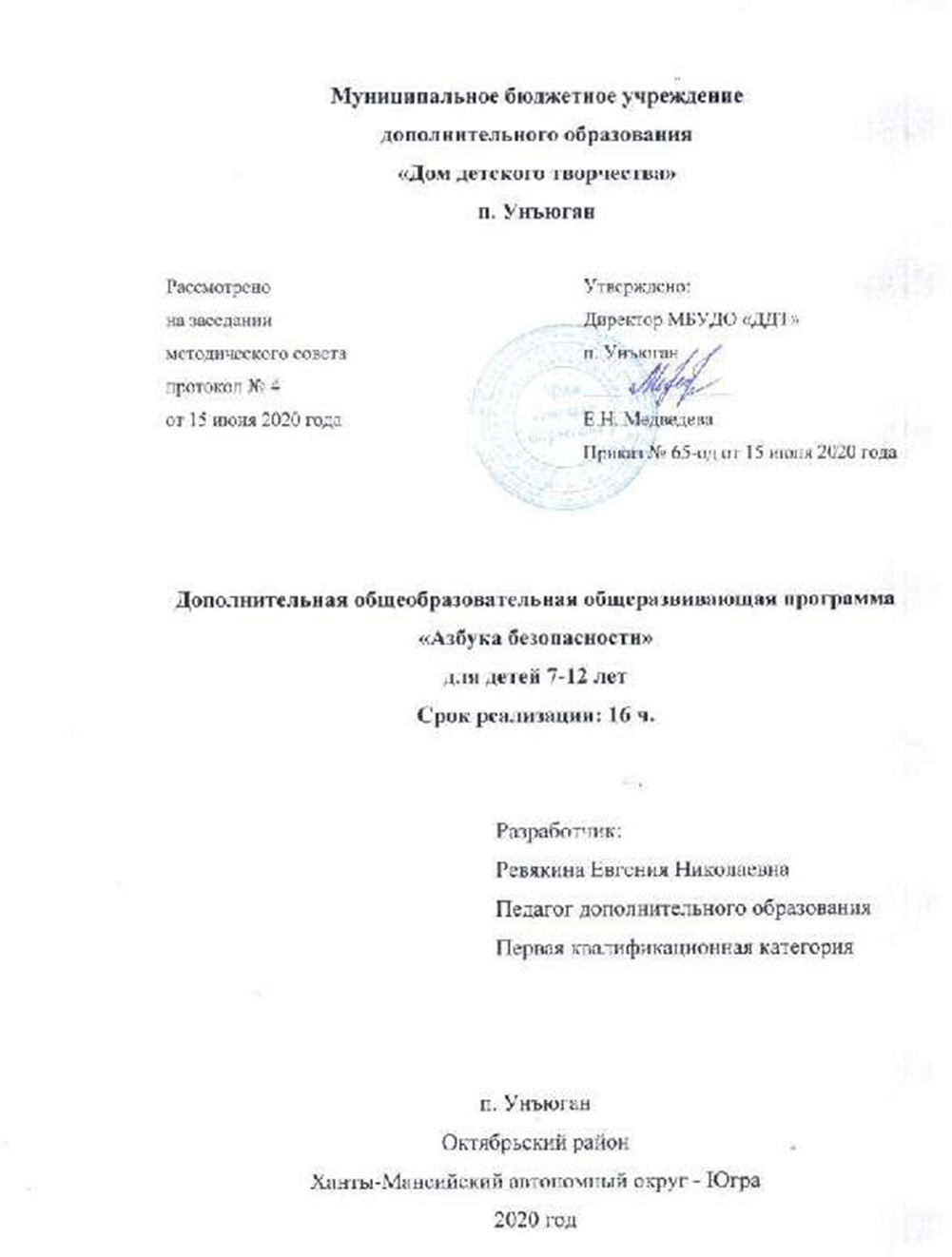 ПАСПОРТ ПРОГРАММЫОСНОВНЫЕХАРАКТЕРИСТИКИ ПРОГРАММЫ пояснительная запискаВ настоящее время возрастает роль и ответственность   учреждений образования в   подготовке учащихся в области безопасности жизнедеятельности.   Техногенная деятельность современного общества, обострение социальных противоречий, проявление разрушительных сил природы, развитие беспроводных коммуникаций, употребление несовершеннолетними психоактивных веществ   – все это создает предпосылки для возникновения множества опасностей, угрожающих жизни и здоровью человека. Преодолеть эти опасности или, в крайнем случае, уменьшить, смягчить их воздействие возможно при условии систематического обучения каждого ученика стратегии поведения в различных ситуациях, создающих угрозу для его нормальной жизни.	В связи с этим особую роль приобретает начальное звено школьного обучения, где закладывается фундамент отношений человека с окружающим миром и где, в силу возрастных психофизиологических особенностей – чрезвычайная любознательность и эмоциональность, подвижность и физическая слабость по сравнению со взрослыми людьми, незнание и непонимание подстерегающих человека опасностей и неумение прогнозировать последствия своего поведения при встрече с ними, а также отсутствие самостоятельного опыта взаимоотношений с людьми, природными обитателями и явлениями, техникой. Подтверждением этому служат печальные факты гибели и получения травм детей в быту, в природном окружении, на транспортных магистралях, при общении с социально-опасными личностями. Эти обстоятельства говорят о необходимости усиления систематического и планомерного, а не эпизодически, от случая к случаю, обучения ребёнка умению безопасно жить, учиться, отдыхать. Важную роль в этом процессе может сыграть дополнительная общеобразовательная общеразвивающая программа «Азбука безопасности» (далее – программа). Программа составлена на основе авторской программы «Азбука безопасности» (автор Поддубная Анна Сергеевна, педагог дополнительного образования, ХМАО-Югра, 2018 г.)Новизна программы 	Настоящая программа предназначена для обеспечения процесса обучения школьников, приобретения ими необходимых знаний, ознакомления с научно-техническими и практическими задачами, приобретения навыков самостоятельного решения и практического применения теоретических знаний в различных чрезвычайных ситуациях, расширения кругозора, укрепления здоровья. 	Актуальность программы обусловлена тем, что в условиях современного мира, повышения уровня опасности и роста технологических аварий и катастроф необходимо совершенствование знаний и умений в области обеспечения личной и общественной безопасности. Данная программа дает возможность наиболее емко дать знания в области безопасности.Основные принципы программы:принцип единства сознания и деятельности нацеливает на формирование у обучающихся глубокого понимания, устойчивого интереса, осмысленного отношения к безопасности;принцип наглядности предполагает максимальное использование мультимедиа продуктов при проведении занятий;принцип личностной ориентации. Опираясь на индивидуальные особенности учащихся, педагог планирует и прогнозирует развитие каждого ребёнка;принцип практической направленности проявляется во взаимосвязи знаний, умений и навыков.Педагогическая целесообразность	Педагогическая целесообразность программы призвана расширить кругозор ребенка и дать ему соответствующую возрасту адекватную картину мира, подготовить его к действиям в чрезвычайных ситуациях, изучить правила противопожарной и дорожной безопасности, вести здоровый образ жизни. Отличительные особенности программы Специфику программы обусловливает сочетание практико-ориентированных занятий с различными практическими тренингами. В программу входят разделы по изучению поведения в ЧС, по пожарной безопасности, дорожной безопасности, общей физической подготовке.Социально психологически развитый человек в жизни, труде, межличностных отношениях руководствуется цивилизованными моральными и правовыми нормами, социальными ценностями, принятыми в данном обществе. Он ориентирован на гармоничное решение проблем своей жизни, обеспечение ее духовной и материальной полноты. Ему важно не только что он делает, но и как он это делает (творчески, качественно, красиво). Ответственный, трудолюбивый, добросовестный, оптимистично настроенный человек не боится трудностей, достойно переносит неудачи, в экстремальных ситуациях поступает в соответствии с нормами морали и совести. Социально развитая личность психологически интегрирована в общество, в котором она живет, что проявляется в ее гражданственности, патриотизме. Важное социально-психологическое свойство личности, способствующее успешности в жизни, - это способность объективной оценки самого себя в обществе. Весьма существенной характеристикой человека и его поведения является групповая интегрированность, осознание себя как члена определенного социального слоя, группы. 	Недостаточная подготовленность к экстремальным ситуациям может привести к тяжелым, а порой и трагическим последствиям. Чтобы избежать их, необходимо: знать виды экстремальных ситуаций, их особенности; уметь выполнять необходимые действия, не ухудшая их качество под влиянием своего психического состояния и необычных обстоятельств экстремальных ситуаций; уметь выполнять особые действия, сообразные специфике конкретных экстремальных ситуаций; обладать специально развитыми качествами, повышающими способность к успешным действиям в специфичных экстремальных ситуациях, наиболее вероятных в жизни и деятельности; обладать повышенной экстремальной устойчивостью, чтобы безопасно выходить из экстремальных испытаний без негативных последствий для дела, жизни и здоровья; быть способным настойчиво, невзирая на трудности, реализовать свои намерения, наступательно преобразуя обстоятельства экстремальной ситуации и гибко управляя своим поведением. Не подлежит сомнению, что хорошо подготовленный к экстремальным ситуациям человек более уверен в себе, чем неподготовленный. Осознание собственной неподготовленности, неумелости - источник волнения и паники даже там, где для них нет оснований. Подготовленный человек лучше разбирается в особенностях возникающих ситуаций, более правильно оценивает их, предвидит развитие событий, тем самым не позволяет застать себя врасплох и не вынужден действовать впопыхах. Подготовленный человек действует спокойнее, допускает меньше ошибок и промахов, не создает себе по незнанию дополнительные трудности. 	Адресат программы: дети 5 до 9 лет.В младшем школьном возрасте дети располагают значительными резервами развития. Этот возраст является периодом интенсивного развития и качественного преобразования познавательных процессов: они начинают приобретать опосредствованный характер и становятся осознанными и произвольными. Младший школьный возраст – возраст достаточно заметного формирования личности. В этот период закладывается фундамент нравственного поведения, происходит усвоение моральных норм и правил поведения, начинает формироваться общественная направленность личности. Большие возможности предоставляет младший школьный возраст для воспитания коллективистских отношений. За несколько лет младший школьник накапливает важный для своего дальнейшего развития опыт коллективной деятельности – деятельности в коллективе и для коллектива. Воспитанию коллективизма помогают занятия по данной программе. Именно здесь ребёнок приобретает основной опыт коллективной общественной деятельности. При комплектовании групп допускается совместная работа в одной группе обучающихся без ограничений по возрастному признаку, учитываются знания, умения, навыки, которыми владеет ребенок.	Условия формирования учебных групп	Количество учащихся в учебной группе составляет 10-15 человек. Группы могут быть как одновозрастные, так и разновозрастные.Допускается:прием детей возраста, выходящего за рамки программы, при условии соответствия готовности учащегося к освоению данной образовательной деятельности;дополнительный набор учащихся в течение учебного года при условии наличия свободных мест.	Объем программы	Продолжительность периода обучения – 16 учебных часов.Таблица 1	Формы организации образовательного процесса	Форма занятий: беседа, игра, слушание, чтение и обсуждение литературных произведений, анализ жизненных ситуаций, использование элементов изодеятельности, просмотр и анализ тематических социальных роликов и презентаций.	Формы обучения: форма обучения: программа может реализоваться как в очном режиме, так и с применением сетевых форм её реализации (дистанционные образовательные технологии). 	Срок освоения программы: 16 часов	Режим занятий:1 учебный час в неделю, продолжительность учебного часа - 40 минут.Цель и задачи программы	Цель: формирование у детей сознательного и ответственного отношения к вопросам личной и общественной безопасности.	Задачи:Обучающие:обучить учащихся действиям, которые будут использоваться как «подводящие» упражнения, либо как средства избирательного воздействия на развитие отдельных физических качеств, способностей; обучить навыкам оказания первой доврачебной помощи; изучить правила личной и общественной безопасности. Развивающие:всестороннее совершенствовать личностные качества: психологическая устойчивость, физическая сила, выносливость, быстрота принятия решений, наличие необходимых знаний и навыков, позволяющих успешно действовать в экстремальных ситуациях; развивать память, логическое мышление и мотивацию личности к познанию; развивать внимательность и осторожность. Воспитательные:ориентировать учащихся на труд и собственные усилия; удовлетворять потребности детей в общении; воспитывать приоритеты общественных ценностей.СОДЕРЖАНИЕ ПРОГРАММЫУчебно-тематический планТаблица 2Содержание программы Школа Светофоркина (3 ч.)Для чего нужны правила дорожного движения. Выйду я на улицу. Дорога в школу. Движение пешеходов по улице и дороге. Движение пешеходов в непогоду и темноте.Безопасность в быту (3 ч.)Как человек огонь приручил. Огонь друг или враг. Опасные места дома. Если вы остались дома одни. Ни ночью, ни днем не балуйтесь с огнем.Твоё здоровье (3 ч.) Забота о глазах. Уход за ушами. Уход за зубами. Уход за руками и ногами. Как следует питаться. Забота о коже. Безопасность при любой погоде.Безопасность в природе (3 ч.) Опасные погодные условия. Влияние погоды на человека. Осторожно, гололёд! Опасность схода снега с крыш. Если ты заблудился в лесу.Опасные растения, грибы, насекомые, животные.Правила безопасного поведения в интернете (3 ч.)Правила безопасного поведения в интернете. Опасности в Интернете. Компьютер и здоровье. Компьютер и компьютерные игры.Итоговое занятие (1 ч.) Игра-викторина. Аттестация обучающихся.КАЛЕНДАРНЫЙ УЧЕБНЫЙ ГРАФИКТаблица 3Планируемые результаты	В процессе обучения у учащихся будут сформированы УУД:Таблица 4Требования к уровню подготовки учащихсяРезультаты деятельности по программе направлены на формирование знаний и умений, востребованных в повседневной жизни, позволяющих адекватно воспринимать окружающий мир, предвидеть опасные и чрезвычайные ситуации и в случае их наступления правильно действовать.	Таким образом, в результате изучения программы обучающийся должен:   Знать:основные понятия здоровья и факторов, влияющих на него;иметь представление о существующих опасных и чрезвычайных ситуаций природного, техногенного и социального характера в современных условиях жизнедеятельности;элементарные правила поведения дома, в школе, на улице, транспорте, на проезжей части, в лесу, на водоёмах;правила поведения в Интернете, социальных сетях.Обучающиеся будут уметь использовать приобретенный опыт деятельности в реальной и повседневной жизни для:ведения здорового образа жизни;действий в опасных и чрезвычайных ситуациях;пользования бытовыми приборами;пользования Интернетом;использования по назначению лекарственных препаратов;пользования бытовыми приборами;соблюдения общих правил безопасного дорожного движения;соблюдение мер пожарной безопасности дома и на природе;соблюдения мер безопасного поведения на водоёмах в любое время года;оказание первой медицинской помощи в неотложных состояниях;вызова (обращения) за помощью в случае необходимости соответствующих служб экстренной помощи.Организационно-педагогические условия реализации программы Учебный графикТаблица 5Условия реализации программыДля характеристики количественных показателей используются следующие символические обозначения:Д – демонстрационный экземпляр (не менее одного экземпляра на учебную группу);К – полный комплект (на каждого учащегося);Ф – комплект для фронтальной работы (не менее чем 1 экземпляр на двух учащихся);Г – комплект, необходимый для работы в группах (1 экземпляр на   5-6 учащихся).Таблица 6Формы аттестации и педагогического контроля	Для выявления уровня усвоения содержания программы и своевременного внесения коррекции образовательный процесс проводится текущий, промежуточный и итоговый контроль: - входной контроль - выявление исходного уровня обученности;- промежуточный контроль проводится с целью оценки качества освоения учащимися программы по итогам учебного периода (раздела программы) в виде теста, викторины, игры, конкурса рисунков, выпуска буклета;- итоговый контроль - проводится с целью оценки качества освоения программы и достижений учащихся по завершении программы. 	Средства контроля: тест, контрольное задание, устный опрос, создание проблемных, затруднительных заданий (головоломки и т.п.), организация викторин, квестов.	Аттестация учащихсяИтоговая аттестация - это оценка качества обученности учащихся по программе по итогам окончания курса обучения. Цель аттестации: выявление уровня развития способностей и личностных качеств учащегося, их соответствие прогнозируемым результатам программы на данном этапе обучения.Задачи аттестации:определение уровня теоретической подготовки учащихся;выявление степени сформированности практических умений и навыков детей;  анализ полноты реализации программы детского объединения;   соотнесение прогнозируемых и реальных результатов учебно-воспитательного процесса;  выявление причин, способствующих или препятствующих полноценной реализации программы;внесение необходимых корректив в содержание и методику образовательной деятельности детского объединения.      Форма проведения аттестации: тест, контрольное задание и т.д.	Примерные оценочные материалы представлены в приложениях к программе.Формы и содержание, сроки аттестации определяются педагогом, рассматриваются на заседании   методического объединения.Методическое обеспечение	Программа предполагает проведение занятий с применением разнообразных форм и методов работы: практические занятия, ролевые и познавательные игры, упражнения, викторины, тесты, игры-путешествия. 	Все это дает возможность направленно воздействовать на личность обучающихся: тренировать память, развивать наблюдательность, мышление, обучать приемам самостоятельной учебной деятельности, способствовать развитию любознательности и интереса к занятиям. Все методы взаимосвязаны и формы занятий применяются в комплексе. 	Основными формами организации обучения являются: коллективная (игровые занятия, объяснение теоретического материала, знакомство с новым материалом и т.п.). Для достижения цели программы применяются современные педагогические технологии: мультимедийные технологии (используются как сопровождение объяснения педагога, как информационно-обучающее пособие, для контроля знаний); кейс-технология (способствует развитию умения анализировать ситуации, оценивать альтернативы, выбирать оптимальный вариант и планировать его осуществление); здоровьесберегающие технологии (учет возрастных и индивидуальных особенностей детей, использование физминуток; чередование разных видов деятельности); игровые технологии; КТД и др.	В ходе ре реализации программы используются разнообразные методы обучения:Словесный метод: диалог педагога с обучающимися, консультация.Метод практической работы:упражнение (тренинг);графические работы (составление таблиц, схем, графиков, диаграмм).Метод наблюдения: ведение дневника наблюдения, фото и видеосъемка. Исследовательские методы: экспериментальные занятия.Кроме того, программа подразумевает внедрение новых методов, методик, средств, технологий в образовательном процессе.Метод проблемного обучения:проблемное изложение материала: анализ истории научного изучения проблемы;эвристическая беседа;постановка проблемных вопросов, объединение основных понятий определений, терминов, самостоятельная постановка, формулировка и решение проблемы обучающимися, поиск и отбор аргументов, фактов, доказательств.Метод игры: игры: дидактические, развивающие, познавательные, игры на развитие внимания и памяти, ролевая игра.Информационное обеспечение реализации программы	Обеспечение программы предусматривает наличие следующих методических видов продукции:видеоролики;тематические информационные материалы в Интернете;презентации.Дидактическое обеспечение программыДидактический материал подбирается и систематизируется в соответствии с учебно-тематическим планом (по каждой теме), возрастными и психологическими особенностями детей, уровнем их развития и способностями.Для обеспечения наглядности и доступности изучаемого материала педагог может использовать:художественные фотографии, рисунки и иллюстрации;электронные презентации по основным разделам программы.Список литературы для педагогаАнастасова Л. П. Основы безопасности жизнедеятельности. 1 класс: учеб. Для общеобразовательных учреждений/ Л. П. Анастасова, П. В. Ижевский, Н. В. Иванова. – 2е изд. – М.: Просвещение, 2010. – 55с.: ил.Правила и безопасность дорожного движения: учебное пособие для детей 7-10 лет \ Н.Я. Жульнев. – М.: Дрофа 2008Занятия по ОБЖ с младшими школьниками. /Максиняева М.Р.- М.: ТЦ Сфера, 2002Основы безопасного поведения дошкольников: занятия, планирование, рекомендации /авт. Сост. О.В. Черемшанцева. - Волгоград: Учитель, 2008Безопасность для каждого / Н.Б. Абросимов, И.С.Андреев, С.Ю. Купцова – Самара: Изд – во НТЦ, 2005Ковалько, В.И. Школа физкультминуток (1-11 классы): Практические разработки физкультминуток, гимнастических комплексов, подвижных игр для младших школьников. – М.: ВАКО, 2007 г. – / Мастерская учителя.Основы безопасности и жизнедеятельности 1 – 4 классы: Школьный курс в тестах, кроссвордах, стихах, играх и задачах с картинками/ Авт.- сост. Г.П. Попова. Волгоград: Учитель,2006Патрикеев, А.Ю. Подвижные игры.1-4 класс. М.: ВАКО, 2007. - 176с. - / Мозаика детского отдыха.Пожарная безопасность в начальной школе. Конспекты занятий и классных часов/ Авт.-сост. Г.П. Попова, Г.Н. Шевченко, О.В. Павлова. Волгоград: Учитель, 2007Формирование здорового образа жизни у младших школьников. Волгоград: Учитель, 2007Интернет- ресурсы для педагога и родителей:http://kuhta.clan.su  Журнал «Основы безопасности жизнедеятельности»http://informic.narod.ru/obg.html Основы безопасности жизнедеятельностиhttp://0bj.ru/http://www.goodlife.narod.ru  Все о пожарной безопасностиhttp://www.hsea.ru  Первая медицинская помощьhttp://www.meduhod.ru Портал детской безопасностиhttp://www.spas-extreme.ru   Россия без наркотиковhttp://www.risk-net.ru  Открытый урокhttp://www.alleng.ru/edu/saf3.htm Книги, пособия по ОБЖhttp://www.uchportal.ru/load/81 Учительский порталhttp://zdd.1september.ru/ газета "Здоровье детей" Электронная версия http://www.obzh.info Информационный веб-сайт (обучение и воспитание основам безопасности жизнедеятельности)http://teachpro.ru/course2d.aspx?idc=12090&cr=2  Обучение через Интернет  http://www.ssga.ru/AllMetodMaterial/metod_mat_for_ioot/metodichki/bgd/oglavlenie_1.htmlhttp://easyen.ru/Таблица 7Список литературы для педагогаОсновы безопасности и жизнедеятельности. 1 – 4 классы: Школьный курс в тестах, кроссвордах, стихах, играх и задачах с картинками / Авт.-сост. Г. П. Попова. Волгоград: Учитель, 2006Цвилюк Г. Е. Азы безопасности: Книга для детей и родителей. М.: Просвещение, 1994Обучение правилам дорожного движения: 1-4 кл.; пособие для учителя \под ред. П.В. Ижевского. – М. Просвещение, 2007Правила и безопасность дорожного движения: учебное пособие для детей 7-10 лет \ Н.Я. Жульнев. – М.: Дрофа 2008Правила безопасности дома и на улице.\Шинкарчук С.А. – СПб.6 Издательский дом Литера, 2008Осторожней будь с огнем утром, вечером и днем; познавательные игры и программы с дошколятами и школьниками/ авт.-сост. М.С.Коган.- Новосибирск; Сиб.универ. изд-во, 2009Патрикеев, А.Ю. Подвижные игры.1-4 класс. М.: ВАКО, 2007. - 176с. - / Мозаика детского отдыха.Перечень интернет-ресурсов для обучающихся:http://kuhta.clan.su  Журнал «Основы безопасности жизнедеятельности»http://www.goodlife.narod.ru  Все о пожарной безопасностиhttp://www.hsea.ru  Первая медицинская помощьhttp://www.meduhod.ru Портал детской безопасностиhttp://www.spas-extreme.ru   Россия без наркотиковhttp://www.risk-net.ru  Открытый урокhttp://zdd.1september.ru/ газета "Здоровье детей" Электронная версия http://www.obzh.infohttp://teachpro.ru/course2d.aspx?idc=12090&cr=2  Обучение через Интернет  http://www.km-school.ru/ Мультипортал компании «Кирилл и Мефодий»  http://www.spas-extreme.ru/ Портал детской безопасности  http://www.moskids.ru/ru/training_games/pdd/ Портал для малышей города Москвы (правила дорожного движения)  Кадровое обеспечение программыРеализация программы обеспечивается педагогом дополнительного образования, соответствующим требованиям профессионального стандарта: высшее образование или среднее профессиональное образование в рамках укрупненных групп направлений подготовки высшего образования и специальностей среднего профессионального образования "Образование и педагогические науки" или Высшее образование либо среднее профессиональное образование в рамках иного направления подготовки высшего образования и специальностей среднего профессионального образования при условии его соответствия дополнительным общеразвивающим программам, дополнительным предпрофессиональным программам, реализуемым организацией, осуществляющей образовательную деятельность, и получение при необходимости после трудоустройства дополнительного профессионального образования по направлению подготовки "Образование и педагогические науки".Воспитательная деятельностьСоздание условий для становления, развития и совершенствования интеллектуальных возможностей, учащихся средствами воспитательной работы реализуется через тематические беседы, не входящие в содержание программы.Они способствуют формированию у обучающихся понимания значимости здоровья для собственного самоутверждения.Таблица 8Система работы с родителямиТаблица 9III. Список литературыНормативно – правовые акты Федеральный Закон РФ от 29.12.2012 г. №273 «Об образовании в Российской Федерации» (далее – 273-ФЗ), Указ Президента Российской Федерации «О мерах реализации государственной политики в области образования и науки» от 07.05.2012 № 599Указ Президента Российской Федерации «О мероприятиях по реализации государственной социальной политики» от 07.05. 2012 № 597 Письмо Распоряжение Правительства РФ от 30 декабря 2012 г.№2620-рПроект Межведомственной программы развития дополнительного образования детей в Российской Федерации до 2020г.Приказ Министерства просвещения РФ от 09.11.2018г.№196 «Об утверждении порядка организации и осуществления образовательной деятельности по дополнительным общеобразовательным программам»Постановление Главного государственного санитарного врача РФ от 04.07.2014 №41 «Об утверждении СанПиН 2.4.4.3172-14 «Санитарно-эпидемиологические требования к устройству, содержанию и организации режима работы образовательных организаций дополнительного образования детей»Программа «Азбука безопасности» реализует социальное направление во внеурочной деятельности в 1-4 классах в соответствии с федеральными государственными образовательными стандартами начального общего образования второго поколения.ОЦЕНОЧНЫЕ МАТЕРИАЛЫПРИЛОЖЕНИЕ 1Тесты к разделу «Наша безопасность»1. Соедини стрелочками номера телефонов и названия срочных служб.01	газовая служба03	пожарная охрана04	скорая помощь2.Закончи предложения.Чтобы уберечься от дыма, нужно дышать через ________Во время пожара нельзя пользоваться _________________3. Как нужно поступать, если чувствуешь в квартире запах газа? Пронумеруй действия.         вызвать мастера из газовой службы;         открыть окна;         перекрыть газ с помощью крана на трубе.4. Что нужно сделать при аварии водопровода?а) завернуть вентиль на трубе; б) обмотать трубу полотенцем; в) кричать из окна.5.Укажи причины утечки газа. Обведи нужные буквы.а) неисправные газовые приборы;б) не закрытый кран газовой плиты;в) авария водопровода;г) погасший огонь в горелке.6.Какие правила пешехода необходимо соблюдать? Поставь + «да» или - «нет».а) ходить разрешается по проезжей части;б) переходить улицу только там, где положено;в) переходить улицу только на жёлтый сигнал светофора;г) ожидать транспорт на краю остановки;д) переходить улицу в группе людей.7.С какого возраста разрешается езда на велосипеде по улицам города? Обведи нужную букву.а) с 10 лет;б) с 14 лет;в) с 18 лет.8. Велосипедист по пешеходному переходу должен:а) ехать на велосипеде;б) перекатить велосипед с одной стороны на другую руками;в) ехать на велосипеде без рук.9.С какой стороны безопаснее садится в автомобиль и выходить из него? Обведи нужную букву.а) с любой стороны;б) со стороны проезжей части;в) со стороны тротуара.10. Как должен вести себя пешеход?а) переходить улицу там, где ему удобно;б) ходить по тротуару;в) идти по краю дороги.11.Как выглядит предупреждающие знаки? Обведи нужную букву.а) знак в виде синего прямоугольника;б) знак в виде круга с красной каймой;в) знак в виде треугольника с красной каймой.12.Какое из утверждений верное?а) все дорожные знаки важны – без них невозможно безопасное движение на дорогах;б) самые важные знаки – знаки сервиса, ведь всегда необходимо знать, где находится автозаправочная станция или больница;в) самые важные дорожные знаки – предупреждающие, так как они всегда предупредят водителя о любой опасности.13. К какой группе относится каждый знак? Установи соответствие.           Автозаправочная станция	          Место остановки автобуса	          Обгон запрещён	         Пункт первой мед. помощи	          Пешеходный переход	            Въезд запрещён14. Что можно делать на балконе?а) сидеть на перилах;б) читать книгу;в) играть в мяч.15. Что нельзя делать на подоконнике при открытом окне?а) поливать цветы;б) вставать на подоконник;в) смотреть из окна.16. Что нельзя делать с лифтом (в лифте)?а) нажимать на кнопку «вызов» при необходимости;б) подниматься и опускаться на нужный этаж;в) спускаться в шахту лифта.Какие природные явления способны вызвать разрушения и нанести вред человеку?________________________________________________________________________________________________________________18. Где можно спрятаться во время грозы?а) возле металлического забора;б) под высоким деревом;в) в зарослях кустарника.19. Где нельзя собирать грибы?а) в лесу;б) вблизи дорог;в) на опушке леса.20. Чтобы очистить воду нужно:а) прокипятить её;б) пропустить через фильтр;в) охладить.21. Когда нельзя трогать домашнюю кошку или собаку?а) когда она отдыхает;б) когда она охраняет детёнышей; в) когда она гуляет по комнате.22. Экологическая безопасность – это защита от …а) молний, грозы, бури;б) ядовитых растений и опасных животных; в) вредного воздействия загрязненной окружающей среды.23.Чтобы защитить себя от загрязнённого воздуха:а) не стойте возле автомобиля с работающим двигателем;б) не стойте возле людей, которые курят;в) ходите по главным улицам города с большим движением транспортаПРИЛОЖЕНИЕ 2Проверка знаний учащихся по основам безопасности жизнедеятельности в форме тестированияЗадачи:
- провести проверочное тестирование по безопасности жизнедеятельности;- формирование общественного сознания и гражданской позиции подрастающего поколения и привлечение внимания детей к вопросам личной безопасности;обобщить знания младших школьников по ОБЖ;
- прививать навыки безопасного поведения младшим школьникам; 
- развивать логическое мышление и память учащихся.Инструкция для участниковДорогие ребята!	Вы участвуете в тестировании по окружающему миру по основам безопасности жизнедеятельности.	Пожалуйста, не волнуйтесь и внимательно прочитайте правила работы. Перед вами лежат листы с заданиями и бланк с таблицей, в которую нужно будет внести ваши ответы. Подпишите ваши бланки для ответов.	Рассмотрите листы с заданиями.	Ваша работа состоит из 15 вопросов, в каждом из которых может быть 1 правильный ответ (читайте внимательно вопрос). Задания и варианты ответов вы будете читать про себя, внимательно и тихо, чтобы не мешать соседям.	При выполнении заданий вам надо выбрать один правильный ответ из предложенных вариантов. Сделав выбор, обведите букву правильного ответа. Проверьте, правильно ли вы ответили. Затем надо перенести букву в бланк ответов (в столбик, где указан номер задания). 	Помните, что время работы ограничено 45 минутами.	Теперь можно начинать читать текст и выполнять задания.	Желаю вам успеха!Ты находишься дома, готовишься к новому учебному дню. Вдруг завыла сирена «Внимание всем!». Твои действия:А) нужно включить телевизор или радиоприемник и прослушать экстренное сообщение о сложившейся обстановке и порядке действия населения;Б) в первую очередь необходимо взять с собой документы, деньги и по возможности запас еды и питьевой воды на сутки, запакованный в водонепроницаемую упаковку или пакет;В) проинформировать соседей, вдруг они не слышали сигнал;Г) все варианты верны.Ты решил поехать в гости к другу на автобусе. Зашел в него через заднюю дверь. Уселся на переднее сиденье, стал разговаривать по телефону, одновременно спрашивая водителя, на какой остановке тебе выходить. Какое правило ты нарушил?А) детям нельзя сидеть на переднем сиденье;Б) в автобусе нельзя разговаривать по телефону;В) нельзя отвлекать водителя во время движения автобуса;Г) входить в автобус надо через переднюю дверь.Ты сидишь дома, делаешь уроки. Вдруг почувствовал запах дыма и гари. Что ты будешь делать?А) продолжаешь сидеть, как будто ничего не случилось;Б) начинаешь громко орать, плакать, метаться из стороны в сторону;В) закроешь рот и нос влажной тканью. Если есть вода – нальешь на пол;Г) пойдешь спать.Вы с братом дома одни, играете в компьютерные игры. В дверь позвонили. Ваши действия:А) незнакомых людей пускать в квартиру нельзя, даже если они представляются электриками, почтальонами или сантехниками;Б) сразу откроете дверь;В) позвоните в полицию;Г) никаких действий предпринимать не будете, вы не слышите звонка, потому что сидите в наушниках.Наступила весна, и вы с классом пошли в поход. Развели костер, чтобы испечь картошки. Пообедали и собрались домой. Вдруг вы заметили, что от костра воспламенилась трава, огонь от которой стал пробираться к деревьям. Что нужно сделать?А) забрасывать кромку пожара землёй;Б) не лезть в гущу кустарника или хвойного подроста - всё равно не потушишь, а задохнуться можно;В) залить костер водой из бутылок или из близлежащей канавы;Г) все ответы правильные.Вы с родителями поехали в отпуск. Отдыхаете в палатках. Играете, купаетесь, загораете. Вечером, собираясь идти спать, ты видишь, что рядом летает пчела. Ты:А) стараешься быть спокойными, не машешь   руками, переходишь в другое место;Б) бегаешь, размахивая руками;В) бросаешься в воду;Г) прячешься в палатку и забираешься под одеяло.Вы едете с родителями на машине по трассе. Вдоль дороги видите мини-рынок, на котором торгуют местные жители всякой всячиной. Пока родители покупают что-то перекусить в дорогу, вы с маленькой сестрой прогуливаетесь по поляне. Видите, кустики с ярко-красными ягодами. Сестра пробует их. У нее начинает резко болеть живот. Что делать?А) если пострадавший в сознании, надо промыть ему желудок: дать выпить 3-4 стакана воды и, пальцем или черенком ложки надавливая на корень языка, вызвать у него рвоту;Б) запить молоком;В) ничего делать не нужно, само пройдет;Г) вернуться домой.Какой толщины должен быть лед на водоеме, чтобы на нем могли свободно перемещаться несколько человек:А) не менее 7 см;Б) 15 см и более;В) не менее 30 см;Г) на лед без родителей вообще выходить нельзя.Ребята выполняли проект и выясняли, от чего зависит наше здоровье. Что не является показателем здорового образа жизни:А) рациональное питание;Б) соблюдение режима дня;В) курение;Г) двигательная активность.На уроке окружающего мира изучали экологическое равновесие. Назовите причины, которые ведут к нарушению природного равновесия:А) деятельность человека;Б) вырубка лесов;В) осушение водоемов;Г) все ответы верные.Вы с родителями пошли в лес за грибами. Увидев грибочки под каждым кусточком, обрадовался и начал заполнять корзинку. А когда наполнил корзинку, понял, что ни мамы, ни папы не слышно. Как будешь действовать:А) надо перекусить и попить водички;Б) громко петь песни, тебя обязательно услышат и найдут;В) начать перебирать грибы;Г) лечь спать под деревом, нужно поберечь силы.Тебе на день рождения подарили дорогой телефон. Как ты не будешь поступать:А) не носить сотовый телефон на поясе, на шее, в руках;Б) не давать звонить со своего мобильника незнакомым людям;В) хвастаться перед одноклассниками своим подарком;Г) избегать ходить по безлюдным местам.В доме погас свет. По всей вероятности, нет электроэнергии. Вы с братом решили проверить это. Чем можно измерить наличие тока в розетке:А) шпилькой;Б) спицей;В) вилкой;Г) в розетку категорически запрещается втыкать любые предметы. Это опасно для жизни!Какое правило безопасности для грибников не нужно соблюдать:А) не опознав гриб, лучше не срезайте его;Б) если лето выдалось дождливым, то грибы пропитываются водой и становятся непригодны для употребления;В) по возвращению домой следует перебрать грибы, причем сразу же, без промедления;Г) все правила следует соблюдать.Перемещаясь по водоему, ты внезапно провалился под лед. Чего делать нельзя:А) не теряя ни секунды, пока не намокла одежда, попытайся выползти на лед, приняв горизонтальное положение;Б) если тебя затягивает течением под лед, не борись с течением, теряя силы, а упрись в кромку льда и зови на помощь;В) сильно бей по краю полыньи, разламывая лед;Г) если на твоих плечах рюкзак – при переходе в опасном месте он должен висеть на одном плече для того, чтобы его было легче сбросить.Правильные ответы:ПРИЛОЖЕНИЕ 3Формы контроля деятельности учащихся на занятияхРазработанные задания для контроля деятельности учащихся содержат разнообразные виды и формы проверки и самопроверки знаний, умений и навыков по безопасности жизнедеятельности, позволяют выработать необходимые умения и навыки безопасного поведения в повседневной жизни в случае возникновения различных опасных и чрезвычайных ситуаций, сформировать у детей научно обоснованную систему понятий основ безопасности жизнедеятельности. Тестовые задания помогут быстро проверить, хорошо ли детьми усваивается учебный материал, насколько глубоки их знания по изучаемым темам. Загадки, кроссворды, игры создают на уроке климат, благоприятный для появления у детей заинтересованного отношения к предмету, приводят к установлению на занятиях творческой атмосферы.  Ситуативные задачи в стихах повышают роль ученика как субъекта учения, обеспечивают ситуацию успеха на каждом занятии.  Данные задания могут применяться на любых этапах занятия: при проверке домашнего задания, при объяснении нового материала и закреплении изученного материала, при подведении итогов. Тесты Проверочный тест по теме: «Безопасность человека в экстремальных ситуациях»Выбери правильные ответы и обведи их кружочком.1.Какое умение поможет справиться в чрезвычайной ситуации?а) умение правильно действовать в случае любой опасности;б) умение зарабатывать деньги;в) умение хорошо вести себя в школе.2. Что такое экстремальная ситуация?а) опасная ситуация, угрожающая здоровью и жизни человека;б) ситуация, когда человеку ничего не угрожает;в) ситуация, когда человек чувствует себя счастливым.3. Какие ситуации называют чрезвычайными?а) аварии и катастрофы в промышленности;б) обстоятельства, возникающие в результате стихийных (природных бедствий);в) опасность, угрожающая сразу многим людям;г) опасность, угрожающая одному человеку.4. Что ты будешь делать, если на улице гололед?а) никуда не пойду, буду сидеть дома;б) надену мало скользящую обувь и осторожно, не спеша буду передвигаться в нужном направлении;в) при передвижении буду за кого-нибудь держаться.5. Твои действия при сильном ветре (буре, урагане)?а) отключу все электроприборы, приготовлю свечу или фонарик;б) плотно закрою все окна и двери;в) запру квартиру и выйду на улицу или спрячусь на балконе.6. Что ты будешь делать, если гроза застала тебя во время купания в водоеме?а) продолжу купаться;б) выйду из воды и спрячусь под деревом;в) выйду из воды и отойду подальше от металлических предметов.7. Что ты будешь делать, если гроза застала тебя дома? а) отключу все электроприборы, закрою окна и двери, печные трубы;б) спрячусь под стол или в шкаф;в) ничего не буду делать.8. Что ты будешь делать, если несколько дней стоит сильная жара?а) буду много загорать, ведь это полезно;б) буду пить жидкости больше, чем обычно;в) буду носить головной убор и светлую одежду из хлопка.9. Что ты будешь делать во время наводнения?а) вместе с взрослыми немедленно выйду из опасной зоны;б) ничего не буду предпринимать;в) постараюсь быстро выйти на возвышенное место или заберусь на дерево.10. Как ты поведешь себя, если началось землетрясение?а) быстро выйти из помещения на улицу;б) останусь дома охранять имущество;в) позову на помощь взрослых.Ответы: 1. а		2.а 		3.а, б, в	4.б		5.а, б			6.в		7. а		8. б, в		9. а, в		10. АПроверочный тест по теме: «Мы – пассажиры» Выбери правильные ответы и обведи их кружочком.Кого называют пассажиром?а) любого человека, пользующегося услугами транспорта;б) любого, кто находится на проезжей части;в) любого, кто управляет транспортным средством.2. В какие двери осуществляется посадка пассажиров автобуса или троллейбуса?а) передние двери;б) средние двери;в) задние двери.3. Через какие двери следует выходить из автобуса или троллейбуса?а) передние двери;б) средние двери;в) задние двери.4. В какой части автобуса или троллейбуса находятся места для пассажиров с детьми и инвалидов?а) с передней части;б) в задней части;в) таких мест нет.5. Через какие двери осуществляется посадка пассажиров с детьми и инвалидов?а) передние двери;б) средние двери;в) задние двери.6.Как осуществить оплату за проезд в автобусе или троллейбусе?а) платить не надо;б) ждать, когда к тебе подойдет кондуктор;в) оплатить проезд водителю.7.Какие правила следует соблюдать при пользовании общественным транспортом?а) соблюдать тишину и чистоту;б) не соблюдать никаких правил;в) уступать место пожилому человеку.8. Какие правила нужно соблюдать при посадке в автобус или троллейбус?а) растолкать всех и постараться первому сесть в автобус;б) пропустить вперед пассажиров с детьми и инвалидов;в) если автобус или троллейбус переполнен, то надо дождаться следующего.9. Автобус или троллейбус при движении покачивает. Как обезопасить себя?а) Если нет свободных мест для сидения, попрошусь к кому-нибудь на руки;б) буду держаться за ручку сидений или поручни;в) чтобы не упасть, прижмусь к другим пассажирам.10. Что запрещается пассажирам?а) толкаться и высовываться в окно;б) заскакивать на ходу и облокачиваться на двери;в) запретов нет.Ответы:		1. а		2. в		3. а		4. а		5.а			 6. б		7. а, в		8. б, в		9. б		10. а,бПроверочный тест по теме: «Лесные опасности» Выбери правильные ответы и обведи их кружочком.Какие опасности могут встретиться в лесу?а) в лесу нет никаких опасностей;б) дикие животные;в) ядовитые ягоды и грибы;г) природные явления: гроза, пожар и др.2. С кем бы ты отправился в лес?а) с одноклассниками, так веселее;б) с взрослыми людьми, так надежнее;в) один, так спокойнее.3. Если ты потерял из виду тех, с кем пришел в лес, как привлечь к себе внимание?а) громко кричать или петь;б) сяду и буду ждать, когда меня найдут;в) продолжу прогулку по лесу, может быть кого-нибудь встречу.4. Ты заблудился в лесу. Твои действия?а) буду плакать, звать на помощь;б) успокоюсь, прислушаюсь к звукам леса и буду двигаться в том направлении, где услышу шум машин или лай собак;в) буду бегать по лесу и искать то место, где заходил в лес.5. Как себя обезопасить, если тебя в лесу застала гроза?а) спрячусь под большое деревоб) спрячусь в кусты;в) выйду на поляну, где нет деревьев.6. Ты нашел незнакомый гриб. Как правильно поступить?а) возьму его с собой, может он съедобный;б) не сорву этот гриб, пусть он растет;в) пну гриб ногой, он мне не нужен.7. Как правильно собирать дикорастущие ягоды?а) рвать ягоды вместе с ветками и листьями;б) собирать ягоды специальными приспособлениями;в) вручную собирать только спелые ягоды.8. Какие растения ядовитые?а) вороний глаз, ландыш, волчье лыко;б) клюква, черника, малина;в) лисички, мухомор, бледная поганка.9. Какой прибор поможет тебе ориентироваться в лесу?а) компас; б) секундомер;в) барометр.10. Какие приметы помогут тебе определить стороны горизонта?а) муравейник всегда расположен с южной стороны дерева и южный ствол муравейника всегда пологий;б) мох на стволах деревьев всегда растет с северной стороны;в) приметы знать не нужно, ведь у меня есть компас.Ответы: 1. б, в, г.		2. б		3. а		4. б		5. б			6. б			7. в		8. а, в		9. а		10. а, бПроверочный тест по теме: «Предупреждение бытового травматизма».Выбери правильные ответы и обведи их кружочком.Какая основная причина детского травматизма?а) шалость;			б) грубость;в) радость.2. Где можно играть на улице?а) во дворах домов;		б) на проезжей части;в) на стройке;		г) на детской площадке;д) на балконе.3. Где можно играть в помещении?а) на чердаке;			б) в игровой комнате;в) на лестнице;		г) около окна.4. Перечисли предметы, которые могут тебя поранить, если с ними обращаться неосторожно.а) шариковая ручка;		б) ножницы;в) нож;			г) вязальная спица;д) спичка;			е) шило.5. Как нужно передавать режущие и колющие предметы другому человеку?а) острым концом к себе;б) тупым концом к себе.6. Опасны ли для человека рогатки, духовки, самопалы?а) да, опасны			б) нет, не опасны.7. Как поступить, если увидел открытый канализационный люк?а) залезу и посмотрю, что там;б) только загляну в него;в) обойду стороной.8. Как пользоваться дорогой, если на ней идет ремонт?а) пройду мимо, не сворачивая с дороги;б) обойду ремонтируемый участок;в) буду мешать ремонту дороги.Ответы:1. а		2. а, г		3. б		4. а, б, в, г	5. а		6. а		7. в		8. бПроверочный тест по теме: «Ты - велосипедист»Выбери правильные ответы и обведи их кружочком.Значение термина «велосипед»?а) двухколесное транспортное средство без мотора для взрослых и детей;б) транспортное средство, имеющее два колеса и более и приводимое в движение мускульной силой людей, находящихся на нем.2. С какого возраста разрешено управлять велосипедом при движении по дорогам?А) с12 лет;		б) с 16 лет;		в) с 14 лет.3. Какие из перечисленных правил должен соблюдать велосипедист?а) ездить, не держась за руль;б) не перевозить пассажиров;в) не ездить по тротуарам и пешеходным переходам.4. Разрешается ли движение пешеходов по велосипедной дорожке?а) разрешается во всех случаях;б) не разрешается;в) разрешается, не затрудняя движение велосипедистов, если нет пешеходной дорожки или тротуара.5. Правила требуют, чтобы у велосипедиста были исправны:а) цепь, педаль;б) сиденье, крылья;б) тормоз, звуковой сигнал, руль;г) все перечисленные элементы.6. Разрешается ли перевозить на велосипеде пассажиров?а) детей до 7 лет, если есть подножка и специальное сидение;б) нет;в) любого пассажира, если велосипед исправен.7. Каким сигналом велосипедист извещает о повороте велосипеда?а) громко крикнет «Поворачиваю!»;б) посигналит сигналом;в) поднимет руку, в каком направлении будет совершен поворот.8. Где можно ездить на велосипеде детям до 14 лет?а) на проезжей части дороги;б) во дворах, парках, стадионах;в) по тротуарам и обочинам дорог;г) там, где в данный момент нет транспорта.9. Маленьким детям на детских велосипедах разрешается ездить по тротуарам?а) нет;б) да.10. В чем преимущества езды на велосипеде?а) укрепляется сердце;б) развиваются мышцы;в) не загрязняется окружающая среда.Ответы:  1.б		2. в		3. б, в		4. в						6. а		7. в		8. б		9. б		10.а, б, вПРИЛОЖЕНИЕ 4Кроссворд по теме «Безопасность в лесу. Съедобные и несъедобные грибы»Отгадав загадки о грибах  вы узнаете, какие грибы есть нельзя.(по вертикали, под цифрой 1)В лесу под березкой крошка:      Только шапка, да ножка.Вдоль лесных дорожек      Много белых ножек     Собирай, не мешкай,     Это - ……..Маленький, удаленький.      Сквозь землю прошел –       Красную шапочку нашел.Нет грибов дружней, чем эти,      Знают взрослые и дети.      На пеньках растут в лесу,      Как веснушки на носу.Я в красной шапочке расту       Под стройною осиною,       Меня узнаешь за версту,        Зовусь я …… !И под старою осиною,      Где склонился пень – старик,      Окружен своей семьей,      Первым найден …… !Растут в лесу сестрички,      Рыжие….. !Ответы:  по горизонтали: 1. подберезовик; 2. сыроежки; 3.гриб; 4. опята; 5. подосиновик; 6. боровик; 7. лисички. По вертикали: 1. поганки.ЗагадкиЗагадки по теме «Участники дорожного движения». Загадки по теме «Дорожные знаки»Приложение 5Ситуативные задачи на уроках ОБЖ по теме: «Правила дорожного движения»Данные задачи представлены в стихах. Их может зачитывать как сам учитель, так и подготовленные учащиеся этого класса, (возможно инсценирование стихов) или старшеклассники. После прослушивания идет обсуждение ситуации по предложенным вопросам (вопросы могут быть другими) и подведение итогов. Может быть использована коллективная, или индивидуальная форма деятельности учащихся.Ситуация 1.	ПРИЯТЕЛИ.	А ЭйдельманЭти ребята приятели были,Вместе играть на дорогу ходили,Вместе шалили, вместе катались,Вместе с крючком за машиной гонялись.Им объяснили: «Ребята, напрасноВы здесь играете – это опасно!Лучше уйдите-ка вы с мостовой.Незачем зря рисковать головой».«Много мы слышали разных советов»,- Лихо ответили дети на это.И, уцепившись на полном ходу,Быстро помчались у всех на видуПРИЛОЖЕНИЕ 6зАНЯТИЕ: «оДИН ДОМА»Ход мероприятияЧасто приходится детям вашего возраста оставаться дома одним. Родители на работе или ушли за покупками, в поликлинику или в аптеку. Вас окружают родные стены, знакомые вам предметы, игрушки и книги. Настроение хорошее, но бывает, что его пытаются омрачить злые, коварные люди. Мы не побоимся их назвать таким страшным словом, как «преступники», потому что цели и действия этих людей преступны. Узнав, что в квартире находится один ребенок или пожилой больной человек, они пытаются проникнуть туда, чтобы совершить кражу. Мы должны помнить об этом и быть с такими людьми очень осторожными и предусмотрительными.— Как же они могут узнать, что вы одни дома? (Ответы детей.)Да, они могут позвонить по телефону или в дверь и вежливымтоном вести беседу, из которой им становится ясно, кто находится в квартире. Поэтому никогда, никому, нигде не давайте информацию о том, одни вы дома или нет, сколько зарабатывают ваши родители, какие новые вещи появились в вашей квартире.Ситуация. Звонок в дверь. Незнакомец говорит, что он плохо себя чувствует и просит дать ему попить воды.— Как вы поступите? (Ответы детей.)Правила• Не открывайте двери дома незнакомцам. Привычка распахивать дверь на любой звонок может привести к трагедии.• При словах «монтер», «слесарь», «водопроводчик» скажите, что вы сейчас перезвоните в ЖЭК и спросите, кто этот монтер, слесарь, водопроводчик, которого не вызывали.• Почтальону предложите оставить письмо, телеграмму или другое отправление в почтовом ящике.• Папиным и маминым знакомым посоветуйте созвониться (при этом ни в коем случае не называйте номер телефона) и договориться о встрече с ними в то время, когда они все будут дома.• Не позволяйте себя разжалобить просьбами попить водички или перепеленать младенца, вызвать неотложку или другую службу. Именно на жалость бьют те, кто под любым предлогом пытается проникнуть в квартиру.Игра «Закончи стихотворение»Не пускайте дядю в дом,Если дядя незнаком,И не открывайте тете,Если мама на работе.Ведь преступник, он хитер,Притворится, что (монтер).Или даже скажет он,Что пришел к вам (почтальон).Он покажет вам пакет (А под мышкой — пистолет).Или он надел халат,А под ним штук пять (гранат).А за ним спешит «старушка»,У нее в авоське (пушка).В жизни всякое бываетС тем, кто двери (открывает).Чтоб тебя не обокрали,Не схватили, не украли,Незнакомцам ты не верь,Закрывай покрепче (дверь)(Занятие продолжается чтением и беседой по содержанию стихотворения М. Тамбовцевой-Широковой «Находчивый Дима».)Ноль, один, два, три, четыре!Дима был один в квартире.Тишина со всех сторон.Вдруг проснулся телефон.Зазвенел, заголосил,Трубку снять скорей просил.В трубке голос незнакомый:«Мальчик, взрослые есть дома?Если дома — позови!Свое имя назови!»«Папы с мамой дома нет! —Дима произнес в ответ. —А зовут меня Димон!» —Засмеялся в телефон.Незнакомец попрощался,Передать привет просил,Дима трубку положилИ опять один остался.Час прошел, потом второй...В дверь звонок: «Димон, открой!»Прибегает Дима к двери:«Кто там?» — «Папа!» — «Нет, не верю:Папа мой в командировке.Вы меня надули ловко:Я узнал вас: вы звонили,Обмануть меня решили?Но не все смогли узнать.Дверь не стану открывать!»«Слишком, парень, ты колючий,Ничего, подыщем ключик —Больно ты, Димон, крутой!Не мальчишка — Буратино!Может, рядом есть Мальвина?Так держись — достану вас:Я — ужасный Карабас!»Но находчивый ДимонВспомнил тут про телефон.Крикнул громко и сердитоИз-за двери он бандиту:«Можешь не старатьсяВ дверь напрасно прорываться:Хоть в квартире я один,Знаю цифры 01,А еще 02,03!Оглянись-ка, посмотри —Ждут тебя ударныеБыстрые пожарные!Если хватит вдруг удар.Ждет со «скорой» санитар!А захочешь смыться, —Ждет тебя полиция!»Телефон быть другом может:Если надо, он поможет!— Какое настроение вызвало стихотворение?— Какие ошибки совершил Дима?— В чем проявилась его находчивость?— Давайте еще раз вспомним телефоны тех служб, которые могут прийти вам на помощь в трудную минуту.— Какие из пословиц вы бы могли выбрать для этой ситуации?• «От ворот поворот».• «Держи язык за зубами».• «Мир не без добрых людей».• «Ошибка — не вина, учит людей разуму».• «Страх — плохой советчик».• «Нет обороны — заклюют и вороны».• «Кто много болтает — беду на себя накликает».• «По секрету всему свету».Соберите пословицу: «Верь», «запирай», «не всякому», «дверь», «крепче». («Не всякому верь —ПРИЛОЖЕНИЕ 6КЛАССНЫЙ ЧАС «НАША БЕЗОПАСНОСТЬ»Ход      мероприятияI. Приветствие.  Вводная часть. Мы собрались здесь не случайно. Сегодняшний классный час посвящен   безопасности на дороге, дома, в общественном месте, на воде и т.д.II. Основная часть.   Сейчас мы с вами совершим интересное и увлекательное путешествие по станциям в мир безопасной жизнедеятельности.    Многие правила безопасности возникли еще в глубокой древности, когда люди пытались защититься от диких зверей   и природных явлений. Со временем изменились условия жизни человека, стали иными правила безопасной жизнедеятельности. Теперь они связаны с интенсивным   движением транспорта на городских улицах, развитой сетью коммуникаций, большим   скоплением людей. И сегодня на каждой   станции для вас подготовлены самые разнообразные задания, а чтобы справиться с ними, вам необходимо показать свои знания, умения, а где-то проявить смекалку.  А сейчас мы проверим как нужно себя вести в школе, на дороге, в общественном месте. Сначала я буду задавать вам вопросы затем вы по очереди, а остальные при помощи шаблонов будут отвечать:Веселый смайлик - правильно;Грустный смайлик -  неправильно.Станция № 1 «При пожаре, как один, набираем 101».-   Вы попали на станцию «При пожаре как один набираем 01». Все вы знаете о том, что миллионы лет назад люди научились добывать огонь. На протяжении всей истории он был спутником человека и  верно служил ему. Огонь с нами всегда: и в праздники, и в будни, он согревает и кормит нас. В руках,  при  условии  соблюдения пожарной безопасности,  он послушен. Но если дать ему волю, то добрый огонь тут же становится злым. По причине неосторожного   обращения с огнем исчезли в языках пламени тысячи городов, бесценные творения  культуры, несметные сокровища, созданные людьми. Пожар, как правило, не  случайность, а результат легкомыслия и беспечности человека.   Но чтобы его не бояться, нужно обязательно   дружить с ним и использовать для  своего   блага, тогда дружба с огнем будет приносить только радость. А знакомы ли вы с   огнем, мы сейчас узнаем!Перед вами -  пять загадок.Я мала, да зла, чуть-чуть свечу,Иногда так упаду, что много горя приношу.                                           (Искра)Кто  меня не бережется, очень скоро обожжется.                                   (Огонь)Схоронилось солнышкоВ     маковое зернышко.Пробежит     по земле –Вспыхнет     весело во мгле.                                                                      (Спичка)Черный   дым валит в окно – очень страшное оно, от неправильного действия случается это      бедствие.                      (Пожар)С   огнем бороться мы должны, С водою мы напарники, Мы очень людям всем нужны, Так кто же мы?                                                                                      (Пожарные)Викторина.- Что  такое чрезвычайная ситуация? (Опасность, угрожающая сразу многим людям).- Кто    такие спасатели? (Люди службы  спасения,  которые  специально обучены, подготовлены и снабжены всем необходимым для оказания помощи в местах, где произошли чрезвычайные события).- Если    ты в квартире один и начался пожар, что следует делать?(Если огонь небольшой, можно попробовать сразу затушить его, набросив на него плотную  ткань, одеяло или  вылить кастрюлю воды. Если огонь сразу не погас, немедленно  убегай из  дома в безопасное  место  и только  после  этого  звони в пожарную охрану по телефону «101» или попроси об этот соседей. Если не можешь убегать из горящей квартиры, сразу звони «101», сообщи пожарным точный адрес и номер своей квартиры.   После этого из окна зови на помощь соседей и прохожих. Если чувствуешь, что задыхаешься от дыма, опустись на корточки или продвигайся к выходу ползком – внизу меньше дыма. Ожидая приезда пожарных – не открывай окна, не теряй головы и не выпрыгивай из окна, тебя обязательно спасут).Ты один дома, смотришь любимую телепередачу, и вдруг у тебя задымился телевизор. Что нужно сделать?(Отключить ток, накинуть на телевизор плотную ткань,   позвонить по телефону «101», покинуть помещение).- Как   уберечь себя от поражения электрическим током?(Нельзя прикасаться к оголенному или плохо изолированному проводу, не пользоваться неисправными электроприборами, не прикасаться к электроприборам мокрыми руками, не играть вблизи электроподстанций, на чердаках или подвалах около электрощитов, не прикасаться (а в сырую погоду не подходить ближе, чем на 5 метров) к упавшим на землю проводам под напряжением).Станция № 2  «Тише едешь – дальше будешь».-Вы  попали на станцию «Тише едешь, дальше будешь».Везде   и всюду правила, их надо знать всегда,Без   них не выйдут в плаванье из гавани суда.Выходят   в рейс по правиламПолярник    и пилот,Свои   имеют правила шофер и пешеход.По   городу, по улице не ходят просто так:Когда   не знаешь правила, легко попасть впросак.Все   время будь внимателен и помни наперед.Свои   имеют правила шофер и пешеход.-  Ребята!  Вы знаете, что по городским улицам движется огромное количество машин. Для   пешеходов отведены специальные места, где они могут свободно передвигаться.А  как вы владеете знаниями по правилам дорожного движения, мы сейчас узнаем! Апоможет нам в этом  викторина:Как     помогает пешеходам и машинам светофор?(Он показывает, когдаможно переходить дорогу пешеходам или ехать машинам, а когда ждать?)Что    означаю красный, желтый и зеленый цвет светофора?(Если горит красный сигнал светофора – переходить улицу нельзя, желтый сигнал предупреждает о том, чтобы вы готовились к переходу. Когда загорается зеленый свет – путь открыт, и вы можете идти).Когда    человек становится пешеходом?(как только выходит   на улицу и взрослый, и ребенок сразу же становитсяпешеходом).Кто      является участниками движения?(Пешеходы и водители    являются участниками движения. От их поведения на дороге зависит наша жизнь.)Какие     последствия влечет за собой нарушение правил дорожного движения?(Те, кто нарушают правила дорожного движения, представляют опасность на улицах города, создают аварийные ситуации, из-за которых случаются несчастные случаи, влекущие за собой смерть людей. Знания правил позволяют избежать аварий, травм и гибели людей. Поэтому, очень важно, чтобы каждый человек: и взрослый, и ребенок хорошо знал правила дорожного движения). Загадки:Всем   знакомые полоскиЗнают дети, знает взрослый,На ту сторону ведет…        (Пешеходный    переход)Эй, водитель, осторожно!Ехать быстро невозможно.Знают люди все на свете…В этом месте ходят…            (Дети)Тянется нитка, среди нив петляя,Лесом, перелескамиБез конца и края.Ни ее порвать,Ни в клубок смотать.  (Дорога)Что за новый желтый дом!Ребятишек много в нем…Носит обувь из резиныИ питается бензином.(Автобус)Место это – не секрет,Сам ты дашь сейчас ответ.Коли ехать нам куда.Быстро путь найдем сюда.(Остановка)Обобщим знания по безопасности на дороге выполнив тест «Дорожная безопасность».Вы показали сегодня    прекрасные  знания    на всех этапах, и я  надеюсь, что вы будете соблюдать, и применять все знания по безопасной   жизнедеятельности, беречь свое здоровье, потому что оно бесценно, как и вся    наша жизнь! 1. В случае обнаружения на территории учебного заведения предметов, имеющих вид взрывного устройства, необходимо:- доложить директору учреждения об обнаружении;- не вскрывая и не трогая предмет, зафиксировать время его обнаружения, немедленно сообщить в дежурную часть милиции;- принять меры, исключающие доступ детей, других посторонних лиц к месту обнаружения подозрительных предметов;- совместно с прибывшими сотрудниками УВД, ГО, ЧС эвакуировать на безопасное расстояние детей и сотрудников учреждения;- обеспечить возможность беспрепятственного подъезда к месту обнаружения подозрительного предмета автотранспорта с лицами, прибывшими для расследования происшествия. В данном случае категорически запрещается:- дотрагиваться до взрывного предмета;- оказывать на предмет какое-либо механическое воздействие;- приближаться к вышеуказанному предмету.2. В случае поступления в учебное учреждение угрозы террористического акта по телефону, необходимо:- доложить директору учреждения о звонке;- в ходе разговора со звонившим, постараться определить его пол, возраст, особенности речи, обратить внимание на звуковой фон места, с которого ведется разговор;- немедленно сообщить о звонке в дежурную часть милиции;- в дальнейшем действовать по указанию прибывших сотрудников ОВД, ГО, ЧС.3. В случае совершения террористического акта на территории учебного заведения, необходимо:- сообщить о случившемся в дежурную часть милиции;- совместно с сотрудниками ОВД, ГО, ЧС эвакуировать на безопасное расстояние детей и сотрудников учебного учреждения;- обеспечить присутствие очевидцев до прибытия оперативно-следственной группы;- детям необходимо соблюдать спокойствие, выходить из помещения              строго              в соответствии с указаниями педагогов;- в дальнейшем действовать по указанию прибывших сотрудников ОВД, ГО, ЧС.4. В случае нападения на учебное заведение, необходимо:- оповестить сотрудников учреждения;- сообщить о нападении в дежурную часть милиции;- принять меры по укрытию детей и сотрудников учреждения в безопасное место;- в дальнейшем действовать по указанию прибывших сотрудников ОВД, ГО, ЧС.Раздача памяток «Уголок безопасности».III. Заключительная часть.Безопасность и здоровье человека взаимосвязаны, поэтому, будьте предельно осторожными, ведь от вас зависит ваша жизнь и ваше будущее.ПРИЛОЖЕНИЕ 7Конспект внеклассного занятия для учащихся начальных классов «Не шути с огнем»Отгадав загадки, вы сможете назвать тему сегодняшнего занятия.• Без рук, без ног, а на гору ползет.• В камне спал, по железу встал, по дереву пошел, как сокол полетел.• Дрожит свинка — золотая щетинка.• Красный кочеток по жердочке бежит.• Я не сам по себе, а сильнее всего и страшнее всего, и все любят меня, и все губят меня.Да, тема нашего занятия — огонь.1. Игра «Доскажи словечко»Тот, кому в руки попадет шар, должен быстро сказать последнее слово стихотворной строки и передать шар другому.Этот шар в руках недаром.Раньше, если был пожар,Ввысь взмывал сигнальный шар —Звал пожарных в бой с пожаром.Где с огнем беспечны люди,Там взовьется в небо шар,Там всегда грозить нам будет злой... (пожар).Раз, два, три, четыре — У кого пожар в... (квартире)?Дыма столб поднялся вдруг.Кто не выключил... (утюг)?Красный отблеск побежал.Кто со спичками... (играл)?Стол и шкаф сгорели разом.Кто сушил белье над... (газом)?Столб огня чердак объял.Кто там спички... (зажигал)?Побежал пожар во двор.Это кто там жег... (костер)?Пламя прыгнуло в листву.Кто у дома жег... (траву)?Кто бросал в огонь при этомНезнакомые... (предметы)?Помни каждый гражданинЭтот номер... (01).Дым увидел — не зевайИ пожарных... (вызывай).— Какие предметы в доме являются пожароопасными?2. Игра на внимание(Ведущий читает четверостишия, участники после каждого четверостишия, если считают, что нужно поступить именно так, говорят хором «Это я, это я, это все мои друзья!», а если так поступать нельзя — молчат.)Ведущий.Кто задорный и веселый,Верность правилам храня,Бережет родную школу От огня?Ребята. Это я, это я, это все мои друзья!Ведущий.Кто поджег траву у дома.Подпалил ненужный сор,А сгорел гараж знакомыхИ строительный забор?(Дети молчат.)Кто соседской детвореОбъясняет во дворе,Что игра с огнем недаромЗавершается пожаром?Ребята. Это я, это я, это все мои друзья!Ведущий.Кто украдкой в уголкеЖег свечу на чердаке?Загорелся старый стол —Еле сам живой ушел!(Дети молчат.)Кто пожарным помогает,Правила не нарушает,Кто пример для всех ребят:Школьников и дошколят?Ребята. Это я, это я, это все мои друзья!Ведущий. Ну, вот теперь я вижу, что вы знаете, что с огнем шутить опасно, и всегда будете выполнять правила пожарной безопасности.3. ВикторинаОгонь может быть человеку другом и врагом, и тогда надо знать, как правильно себя вести. Этому и научит наша викторина.1. Что делать, если загорелась ваша квартира? (Позвонить по номеру 01, потом вывести детей и престарелых, только затем тушить пожар своими средствами.)2. Что делать, если загорелся телевизор? (Примерный ответ. Его надо сразу отключить от сети, а затем тушить водой через верхние вентиляционные отверстия стенки (стоять сбоку), или, наоборот, набросить плотное одеяло, чтобы огонь не перебрался на шторы, только потом бежать за водой. Если кинескоп взорвется, то опасен ядовитый дым. В этом помещении нельзя дышать.)3. Почему нельзя держать телевизор в стенке? (Он перегревается, кроме того, там его трудно потушить.)4. Какие средства могут помочь вам в загоревшейся квартире, если нет огнетушителя? (Плотная ткань, лучше мокрая, и вода.)5. Почему во время пожара нельзя открывать окна? (С притоком кислорода огонь вспыхивает сильнее.)6. Что прежде всего нужно сделать при тушении электропроводки? (Отключить электричество, чтобы избежать удара током.)7. Что опаснее на пожаре — огонь или дым? (Дым, так как его не боятся, как огня. Хватит нескольких вдохов, чтобы потерять сознание и отравиться продуктами горения различной синтетики.)8. Как нужно дышать в задымленной квартире? (Через мокрую тряпку. Если есть возможность, нужно надеть противогаз или респиратор.)9. Как нужно передвигаться по задымленным коридорам? (На четвереньках или ползком, так как внизу меньше дыма.)10. Как помочь человеку, на котором вспыхнула одежда? (Примерный ответ. Нельзя давать ему бегать — пламя разгорится сильнее; нужно помочь ему сбросить воспламенившуюся одежду либо погасить ее водой или снегом, при необходимости накинуть на него одеяло, пальто, оставив голову открытой, чтобы он не задохнулся продуктами горения; необходимо вызвать «скорую помощь», оказать посильную доврачебную помощь.)11. Нужно ли звонить в пожарную охрану в том случае, если другие уже вызвали помощь? (Нужно. Вы должны сообщить, в какой квартире вы находитесь. Эта информация дежурным пожарной охраны сразу передается по рации на место пожара, и помощь будет оказана быстрее.)12. Что нельзя делать, чтобы избежать пожара? (Примерный ответ. Разрешать малышам играть со спичками; оставлять без присмотра электроприборы; сушить белье над плитой; включать в одну розетку два прибора большой мощности; пользоваться «жучками» в электрощите; стирать в бензине; разогревать лаки и краски на газовой плите; захламлять чердаки, подвалы, пути эвакуации, балконы, лоджии; курить в постели; хранить на балконах горючие вещества.)4. Игра-практикум «Звони по номеру 01»Представьте себе, что у вас горит квартира, а именно — произошло возгорание телевизора в большой комнате. Вам необходимо сообщить об этом пожарным. Прежде чем вам представится возможность сообщить в противопожарную службу о возгорании в вашей квартире, ознакомьтесь с планом, по которому вы должны отвечать оператору:1) адрес;2) объект (что горит: квартира, сарай, подвал и т. д.);3) что горит конкретно (кастрюля на плите, телевизор в комнате, канистра с бензином на балконе и пр.);4) номер дома;5) номер корпуса;6) номер подъезда;7) номер квартиры;8) этаж;9) код для входа в подъезд;10) есть ли опасность для людей (например, в комнате два человека);11) фамилия;12) телефон.После внимательного изучения плана вызываются 2—3 человека, которые имитируют звонок в службу 01. Оцениваются правильность, четкость ответов.5. Игра «Собери пословицу»Соберите пословицу из слов: «до пожара», «беду», «до удара», «туши», «искру», «отводи». («Искру туши до пожара, беду отводи до удара».)6. Ребусы «Пожароопасные предметы»Отгадайте ребусы о пожароопасных предметах.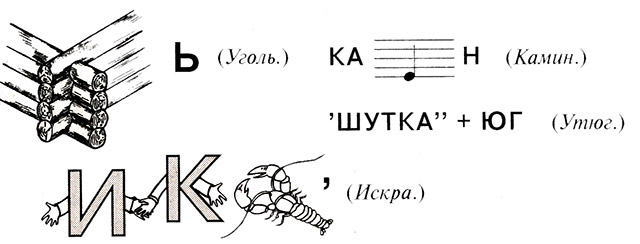 7. Кроссворд «Что может привести к пожару»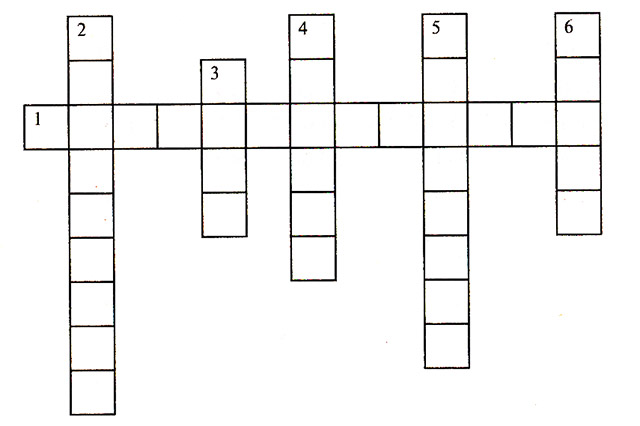 1. По проводам без ног бежит,В дома к хозяевам спешит.Без зубов, кусается,Хотя для нас старается. (Электричество.)2. Волшебный ящик посмотри.Экран и кнопки две и три.Он обо всем расскажет,Весь мир тебе покажет. (Телевизор.)3. Гладит все, чего касается, а дотронешься — кусается. (Утюг.)4. В маленьком амбаре лежат сто пожаров. (Спички.)5. Я опасна на огне, если супа нет во мне. (Кастрюля.)6. Все ест — не наедается, а попьет — сразу умрет. (Огонь.)Подведение итоговНаименование программы Дополнительная общеобразовательная общеразвивающая программа «Азбука безопасности»НаправленностьСоциальнаяКлассификация  По степени авторства – модифицированная;по уровню усвоения – общекультурная;по функциональному предназначению – учебно-познавательная, общеразвивающая;по форме организации – групповая;по времени реализации – краткосрочная;по возрастным особенностям – для детей младшего, среднего школьного возрастаРазработчик программы Ревякина Евгения Николаевна, педагог дополнительного образованияУчредитель Управление образования и молодежной политики администрации Октябрьского районаНазвание учреждения Муниципальное бюджетное учреждение дополнительного образования «Дом детского творчества» п. УнъюганАдрес учреждения 628128, ХМАО – Югра, Октябрьский район, п. Унъюган, ул. Школьная, д. 15География Октябрьский район Целевая группа Наполняемость: 10-15 человекВозраст: 5-9 летОбоснование для разработки программы Закон РФ «Об образовании в Российской Федерации»;Концепция развития дополнительного образования детей (распоряжение Правительства РФ от 04.09.2014 г. № 1726-р);Постановление Главного государственного санитарного врача РФ «Об утверждении СанПиН 2.4.4.3172-14 «Санитарно-эпидемиологические требования к устройству, содержанию и организации режима работы образовательных организаций дополнительного образования детей» от 04.07.2014 г. № 41;Приказ Министерства просвещения РФ от 9 ноября 2018 г. N 196 “Об утверждении Порядка организации и осуществления образовательной деятельности по дополнительным общеобразовательным программам»;Письмо Министерства образования и науки РФ от 18.11.2015 г. n 09-3242 «Методические рекомендации по проектированию дополнительных общеобразовательных общеразвивающих программ»Цель программы Формирование у детей сознательного и ответственного отношения к вопросам личной и общественной безопасностиЗадачи программыОбучающие:обучить учащихся действиям, которые будут использоваться как «подводящие» упражнения, либо как средства избирательного воздействия на развитие отдельных физических качеств, способностей; обучить навыкам оказания первой доврачебной помощи; изучить правила личной и общественной безопасности. Развивающие:всестороннее совершенствовать личностные качества: психологическая устойчивость, физическая сила, выносливость, быстрота принятия решений, наличие необходимых знаний и навыков, позволяющих успешно действовать в экстремальных ситуациях; развивать память, логическое мышление и мотивацию личности к познанию; развивать внимательность и осторожность. Воспитательные:ориентировать учащихся на труд и собственные усилия; удовлетворять потребности детей в общении; воспитывать приоритеты общественных ценностейОжидаемые результаты  Обучающиеся будут знать:основные понятия здоровья и факторов, влияющих на него;иметь представление о существующих опасных и чрезвычайных ситуаций природного, техногенного и социального характера в современных условиях жизнедеятельности;элементарные правила поведения дома, в школе, на улице, транспорте, на проезжей части, в лесу, на водоёмах;правила поведения в Интернете, социальных сетях.Обучающиеся будут уметь использовать приобретенный опыт деятельности в реальной и повседневной жизни для:ведения здорового образа жизни;действий в опасных и чрезвычайных ситуациях;пользования бытовыми приборами;пользования Интернетом;использования по назначению лекарственных препаратов;пользования бытовыми приборами;соблюдения общих правил безопасного дорожного движения;соблюдение мер пожарной безопасности дома и на природе;соблюдения мер безопасного поведения на водоёмах в любое время года;оказание первой медицинской помощи в неотложных состояниях;вызова (обращения) за помощью в случае необходимости соответствующих служб экстренной помощиКадровое обеспечениеПедагог дополнительного образования, соответствующий требованиям профессионального стандартаФорма обученияПрограмма может реализоваться как в очном режиме, так и с применением сетевых форм её реализации (дистанционные образовательные технологии)Срок реализации 16 часовРежим занятий1 час в неделю, продолжительность учебного часа – 30 минутПериоды обученияОбъем образовательной нагрузки, ч. (33 учебные недели)Объем образовательной нагрузки, ч. (33 учебные недели)Объем образовательной нагрузки, ч. (33 учебные недели)Периоды обучениянедельнаягодоваяза весь период обучения2 полугодие11616№Название разделаТеорииПрактикаВсего1.Школа Светофоркина1232.Безопасность в быту1233.Твоё здоровье1234.Безопасность в природе1235.Безопасность в Интернете1236.Итоговое занятие11Итого:51116№Название раздела, темыКол-во часовСодержание занятияДата планДата фактШкола Светофоркина (3 ч.)Школа Светофоркина (3 ч.)Школа Светофоркина (3 ч.)Школа Светофоркина (3 ч.)Школа Светофоркина (3 ч.)Школа Светофоркина (3 ч.)1.Для чего нужны правила дорожного движения.Выйду я на улицу1Познакомить с историей появления ПДД. Формировать у учащихся положительное эмоциональное отношение и познавательный интерес к изучению ПДД. Объяснить обучающимся про опасность игр на дороге через фиксацию внимания на дороге, как особом объекте.Обучающиеся должны: - понимать, что ПДД-  это реальная необходимость, видеть причины дорожно-транспортных происшествий;- уметь выбирать безопасный маршрут, ориентироваться в дорожной обстановке12.012.Дорога в школу. Движение пешеходов по улице и дороге1Формировать у обучающихся представления об особенностях дорожного движения осенью в связи с повышением опасности ДДТП.Обучающиеся знакомятся: - с правилами дорожного движения.- с правилами пешехода19.013.Движение пешеходов в непогоду и темноте1Актуализировать потребность в безопасности через фиксацию внимания на дороге, как особом объекте.Обучающиеся знакомятся с: - причинами дорожно-транспортных происшествий;- опасными ситуациями, находясь на улице26.01Безопасность в быту (3 ч.)Безопасность в быту (3 ч.)Безопасность в быту (3 ч.)Безопасность в быту (3 ч.)Безопасность в быту (3 ч.)Безопасность в быту (3 ч.)4.Как человек огонь приручил. Огонь друг или враг1Познакомить с эволюцией человека и необходимости использования огня. Изучить художественную литературу об огне.Обучающиеся должны знать:- что такое огонь, какую пользу приносит огонь человеку;- как человек научился управлять огнем;-последствия пожаров в жилых домах и других зданиях;- меры предосторожности при обращении с огнем02.025.Опасные места дома. Если вы остались дома одни1Познакомить с правилами безопасного обращения с электрической энергией, поведением на балконе, подоконнике, в лифте.Обучающиеся должны знать:- какие опасности подстерегают человека в жилище и как их избежать;-правила как действовать при возгорании телевизора и другой бытовой техники;-номера телефонов экстренных служб:а) пожарная охрана;в) скорая медицинская помощь;г) полицейская служба09.026.Ни ночью, ни днем не балуйтесь с огнем1Познакомить с мерами предосторожности при обращении с огнем, недопустимостью игр детей с огнем, с примерами тяжелых последствий пожаров, происшедших в результате детской шалости с огнем, способами прекращения горения веществ и материалов. Обучающиеся должны знать:- правила ПБ в быту;- последствия игр с пожароопасными предметами;-причины возникновения пожара в доме.Обучающиеся должны уметь вызвать в случае необходимости пожарную охрану16.02III. Твоё здоровье (3 ч.)III. Твоё здоровье (3 ч.)III. Твоё здоровье (3 ч.)III. Твоё здоровье (3 ч.)III. Твоё здоровье (3 ч.)III. Твоё здоровье (3 ч.)7.Забота о глазах. Уход за ушами. Уход за зубами. Уход за руками и ногами. Забота о коже1Познакомить детей с внешними органами человека.Воспитывать чувство необходимости сохранения физического здоровья, ответственность.Формировать и способствовать становлению мотивационной сферы гигиенического поведения, воспитывать бережное отношение к своему здоровью.Обучающиеся должны знать:- правила гигиены зрения, заботы о сохранении зрения;- правила ухода за ушами и как развивать слуховое восприятие;- правила ухода за полостью рта;- правила ухода за руками и лицом;- правила здорового образа жизни, гигиены питания, принципов безопасного и качественного питания02.038.Как следует питаться1Познакомить детей с внешними органами человека.Воспитывать чувство необходимости сохранения физического здоровья, ответственность.Формировать и способствовать становлению мотивационной сферы гигиенического поведения, воспитывать бережное отношение к своему здоровью.Обучающиеся должны знать:- правила гигиены зрения, заботы о сохранении зрения;- правила ухода за ушами и как развивать слуховое восприятие;- правила ухода за полостью рта;- правила ухода за руками и лицом;- правила здорового образа жизни, гигиены питания, принципов безопасного и качественного питания09.039.Безопасность при любой погоде1Познакомить с: -правилами поведения, если солнечно и жарко и если на улице дождь и гроза;- признаками перегревания и теплового удара.Обучающиеся должны знать: -о соблюдении правил поведения при разной погоде;-как помочь себе при тепловом ударе, при ожогах и обморожении16.03IV. Безопасность в природе (3 ч.)IV. Безопасность в природе (3 ч.)IV. Безопасность в природе (3 ч.)IV. Безопасность в природе (3 ч.)IV. Безопасность в природе (3 ч.)IV. Безопасность в природе (3 ч.)10.Опасные погодные условия. Влияние погоды на человекаНаучить описывать погоду и объяснять причины происходящих природных явлений через наблюдения за ними.Обучающиеся должны уметь правильно вести себя во время дождя, грозы, снегопада23.0311.Осторожно, гололёд! Опасность схода снега с крышФормировать основы безопасности собственной жизнедеятельности при неблагоприятных погодных условиях – гололеде, схода снега с крыш.Закрепить знания о правилах соблюдения правил безопасности поведения на льду и в случае попадания человека в ледяную воду.Обучающиеся:- сформируют правила поведения на льду; - рассмотрят вопросы, связанные с последствиями нарушений этих правил; - познакомятся с советами спасателей на случай возникновения этих явлений;- расширят представления о способах безопасного поведения на улице во время гололеда на дороге, о возможных опасностях при сходе снега с крыш, способах их избегания, способах сохранения здоровья и жизни30.0312.Если ты заблудился в лесу. Опасные растения, грибы, насекомые, животныеПознакомить в каких случаях человеку приходится защищаться от природы.Научить распознавать ядовитые растения и грибы, избегать опасности при встречах и общении с опасными насекомыми и животными.Обучающиеся:- познакомятся с ядовитыми растениями, грибами, которые можно встретить в нашем лесу, с правилами безопасного обращения с ядовитыми растениями леса, с группой опасных животных и насекомых;- научатся видеть в окружающем мире растения, которые могут быть опасными для жизни человека.- расширят представления о грибах;- сформулируют правила сбора грибов;- научатся правилам защиты от опасных животных и насекомых;- закрепят правила безопасного поведения во время опасных природных явлений.Обучающиеся будут:- знать влияние погодных условий на безопасное пребывание человека в природной среде, наиболее характерные признаки ухудшения погоды;- уметь обеспечить свою защиту в природных условиях06.04V.Правила безопасного поведения в интернете (3 ч.)Правила безопасного поведения в интернете (3 ч.)Правила безопасного поведения в интернете (3 ч.)Правила безопасного поведения в интернете (3 ч.)Правила безопасного поведения в интернете (3 ч.)13.Правила безопасного поведения в интернете1Познакомить с правилами безопасного пользования Интернет-ресурсами.Обучающиеся будут уметь правильно вести себя в Интернет пространстве 13.0414.Опасности в Интернете. Компьютер и здоровье1Сообщить учащимся о том, что ест опасные сайты (суицид-сайты, сайты-форумы потенциальных самоубийц; наркосайты; сайты, разжигающие национальную рознь).Формировать навыки информационной безопасности.Познакомить с причинами мошенничества в сети Интернет, чтобы учащиеся сознали значимость соблюдения правил безопасного поведения в сети Интернет.Обучающиеся научатся соблюдать правила безопасного поведения в сети Интернет20.0415.Компьютер и компьютерные игры1Познакомить с понятиями «полезные и вредные игры», с основами безопасности собственной жизнедеятельности при работе за компьютером.Обучающиеся:- расширят представления о способах безопасного поведения   в   Интернет, о возможных опасностях для здоровья при работе в сети Интернет, способах сохранения здоровья при работе с компьютером;- узнают, что сидячее положение в течение длительного времени вредит здоровью, что компьютер дает электромагнитное излучение, перегружает суставов кистей рук, повышает нагрузка на зрение27.04VI. Итоговое занятие (1 ч.)VI. Итоговое занятие (1 ч.)VI. Итоговое занятие (1 ч.)VI. Итоговое занятие (1 ч.)VI. Итоговое занятие (1 ч.)VI. Итоговое занятие (1 ч.)16.Итоговое занятие. Аттестация обучающихся1Игра-викторина «Я будущий спасатель». Тест. Подведение итогов обучения04.05Итого:16УУДПланируемые результаты (характеристики) Личностные-самостоятельность и личная ответственность за свои поступки, установка на здоровый и безопасный образ жизни;-ценностное отношение к значимым нормам и правилам поведения, посредством которых люди организуют свою жизнедеятельность;  -осознание ответственности человека за общее благополучиеПознавательные-использовать общие приёмы решения задач;-контролировать и оценивать процесс и результат деятельности;-ставить и формулировать проблемы;-самостоятельно создавать алгоритмы деятельности при решении проблем различного характера.- узнавать, называть и определять объекты и явления окружающей действительности в соответствии с содержанием учебных предметовКоммуникативные -проявлять активность во взаимодействии для решения коммуникативных и познавательных задач,-ставить вопросы,  обращаться за помощью,  формулировать свои затруднения;  предлагать помощь и сотрудничествоНаименование критерияПоказания критерияВозрастная категория5-9 летКалендарная продолжительность учебного года, в том числе:16 учебных часов11 января -30 апреля1 полугодие-2 полугодие16 учебных часов11 января -30 апреляОбъем недельной образовательной нагрузки в часах, в том числе:1 учебный час в неделюВ 1 половину дня-Во 2 половину дня1 учебный час в неделюСроки проведения мониторинга реализации программы Апрель текущего учебного годаПраздничные дни1-10 января, 23 февраля, 8 марта, 1, 9 маяМетодическое обеспечениеМетодическое обеспечениеРазработки по темамПрезентации тематическиеДДТехнические средства обучения (ТСО)Технические средства обучения (ТСО)Настенная магнитная доска для крепления информацииАудиомагнитофонМультимедийный проекторЭкспозиционный экранКомпьютер с возможностью выходы в сеть Интернет Сеть интернетПринтер струйный ДДДДККДПрограммное обеспечениеWindowsXPКНаименование сайта Функциональные возможностиЦентр безопасного Итернета в Россииhttp://www.saferunet.ru/Горячая линия / Интернет-угрозы и правила поведения в сети с мошенниками и эффективное противодействием им в отношении пользователей / Круглый стол «Интернетнаркотизация молодежи: как противодействовать» / Молодежная интернет-палата и др.Защита детей от вредной информации в сети Интернет.  http://www.internet-kontrol.ru/Детские поисковики / Настройка системы контекстной фильтрации "Родительский контроль" в различных версиях Windows / Статьи о детях, компьютерах и Интернете / Новости мира Интернета / Что необходимо знать родителям, оставляя детей наедине с мировой паутиной / Способы борьбы с вредной информацией в разных странах и мн. др.Справочник по детской безопасности в интернетеhttp://www.google.ru/goodtoknow/familysafety/resources/Защита настроек безопасного поиска / Инструменты безопасности Google / Полезные ресурсы / Как включить безопасный поиск на компьютере / Управление доступом к контенту и настройками конфиденциальности / Видеосоветы от родителей и др.Безопасность детей в Интернете/ Российский офис Microsoft в рамках глобальных инициатив Microsoft.http://www.ifap.ru/library/book099.pdf«Безопасность детей в Интернете» / компания Microsoft. Информация для родителей: памятки, советы, рекомендации и др.Азбука безопасности / Сайт предназначен для детей, юношества, взрослых.http://azbez.com/safety/internetЛиния помощи / Консультации по вопросам интернет-угроз / Флеш-игра «Необычайные приключения в Интернете» / Видеоролик "Мошенничество в социальных сетях: В Контакте" / Как защитить компьютер от вредоносного кода и хакерских атак и др.Nachalka.com / Сайт предназначен для учителей, родителей, детей, имеющих отношение к начальной школе.http://www.nachalka.com/bezopasnostСтатья «Безопасность детей в Интернете».Советы учителям и родителям / Мастерская / Игровая / Библиотека и др.On-Ляндия. Безопасная WEB-странаhttp://www.onlandia.by/html/etusivu.htmИнтерактивный курс по интернет-безопасности, предлагаемый офисом Microsoft / Материалы для детей, их родителей и учителей / Интерактивные сценарии, короткие тесты, готовые планы уроковФонд развития Интернет http://www.fid.su/ -Информация о проектах, конкурсах, конференциях и др. по компьютерной безопасности и безопасности сети Интернет.Дети в Интерентеhttp://detionline.com/mts/aboutОбразовательно-выставочный проект / Комплекс образовательных мероприятий, объединяющий в себе интерактивные выставки и серию обучающих уроков для младших школьников / Брошюры по безопасному поведению в интернете и мн.др.Наименование мероприятияЦельСроки проведенияТематические беседы по профилактике вредных привычек, по укреплению здоровья:- «Наркомания, алкоголизм – слабость или болезнь?»; - «Сигарет, не приносящих вреда, нет!»- «Терроризм-угроза»Формирование заинтересованного отношения к собственному здоровьюв течение обучения№Наименование мероприятияСрок проведения1Разработка, распространение тематических буклетов (по эл. почте, через учащихся)1 раз в месяц2Общение с родителями по организационным вопросам посредством эл. почты (реклама деятельности, просвещение по  вопросам образования и воспитания)В течение периода обучения (по мере необходимости)3Консультации родителей по вопросам воспитания и образованияВ течение месяца (по мере обращения)4Анкетирование, опросы, диагностика родителейСогласно плану работы ДДТ5Поощрение родителейПо итогам обучения6	Размещение новостей, событий в детском объединении на сайте ДДТПо мере необходимости7Анализ работы с семьями воспитанниковПо итогам обучения12345678Гввагааб9101112131415вгбвггв1подберёзовик2сыроежки3гриб4опята5подосиновик6боровик7лисичкиШагаешь – впереди лежит.Оглянешься – домой бежит.(дорога)Опоясал каменный ременьСотни городов и деревень.(шоссе)Сам не видит, а другим указывает.(дорожный указатель)Несется и стреляет,Ворчит скороговоркой.Трамваю не угнатьсяЗа этой тараторкой.(мотоцикл)На четыре ногиНадевали сапоги.Перед тем как надевать,Стали обувь надувать.(шины)Удивительный вагон!Посудите сами:Рельсы в воздухе, а онДержит их руками.(троллейбус)Ясным утром вдоль дорогиНа траве блестит роса.По дороге едут ногиИ бегут два колеса.У загадки есть ответ:Это мой ……(велосипед)Ходит скалка по дороге,Грузная, огромная.И теперь у нас дорога.Как линейка ровная.(дорожный каток)Вот по рельсам мчит машина,Держится за провода,И не надо ей бензина.Чтобы мчать туда - сюда.(трамвай)Круглый знак, а в нем окошко,Не спешите сгоряча.А подумайте немножко:Что здесь, свалка кирпича?(знак «въезд запрешен»)Я в кругу с обводом красным.Это значит – тут опасно.Тут, поймите, запрещеньеПешеходного движенья.(знак «движение запрещено»)В голубом иду я круге,И понятно всей округе,Если вдуматься немножко –Пешеходная дорожка.(знак «пешеходная дорожка»)Шли из школы мы домой,Видим – знак на мостовой:Круг, внутри велосипед,Ничего другого нет.знак « велосипедная дорожка»)Я хочу спросить про знак,Нарисован он вот так:В треугольнике ребятаСо всех ног бегут куда-то(знак «осторожно, дети»)Посмотрите, знак опасный:Человечек в круге красномПеречеркнут пополам.…Тут машины быстро мчатся,Может даже быть несчастье.(знак «движение пешеходов запрещено»)Ну а если пешеходуТротуар не по пути?Если нужно пешеходуМостовую перейти?Знак дорожный…?(знак « пешеходный переход»)Не шумите, музыканты,Даже если вы таланты:Тут сигналить не годится Рядом школа и больница(знак «ограничение звука»)Можно ехать мне и ФедеТут лишь на велосипеде…Хорошо, что не купилиМамы нам автомобили!(знак «пешеходная дорожка»)В треугольнике, ребята,Человек стоит с лопатой,Что-то роет, строит что-тоЗдесь….( знак «дорожные работы»)Место, где можноПоспать, отдохнутьИ с новыми силамиДвинуться в путь.(знак «гостиница»)Человечек в синем круге –Это ясно всей округе:Здесь машины не пройдут,Пешеходы – в добрый путь.(знак « пешеходное движение»)